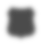 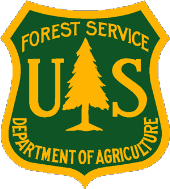 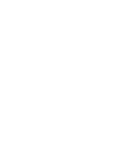 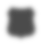 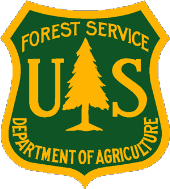 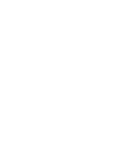 Permanent Seed Bank Manager OPPORTUNITYThe Eldorado National Forest is conducting an outreach for a Permanent Seed Bank Manager position.Contact Information:For information related to the technical aspects of this position, please contact:Gary Cline:  Nursery Center Manager gary.cline@usda.gov (530) 642-5025Duties:For specific duties, please refer to the position descriptions.Forest Information:The Eldorado National Forest is recognized as a desirable place to work.  Elevations range from 2000 ft. in the foothills to more than 10,000 along the Sierra Crest.  A Mediterranean climate extends over most of the Forest, with warm, dry summers, and cold, wet winters.  Average precipitation ranges from 40 to 70 inches, occurring primarily from October to April.  There is significant snowfall above 3000 feet elevation.The Forest and surrounding communities offer a wide variety of recreational activities.  There are lakes, reservoirs, several cross-country and downhill ski areas, two unique wilderness areas (Desolation and Mokelumne), over 40 developed campgrounds, several resort areas, golf courses, and outstanding local wineries and fruit orchards.  Opportunities abound for water skiing, white water sports (Class II to Class V), mountain biking, OHV travel, rock climbing, fishing, hunting, and hiking.  Local community theatres offer stage plays and a variety of musical entertainment.  Although El Dorado County makes up the largest segment of the Forest, portions of Alpine, Amador and Placer counties lie within the Forest Boundary.  In close proximity to the forest are the communities of South Lake Tahoe and Sacramento, which offer additional recreational and cultural activities including professional and semi-professional sports.
For more community information check the following websites:Eldorado National Forest: https://www.fs.usda.gov/eldorado/El Dorado County: http://www.edcgov.usAmador County:   https://www.amadorgov.org	Biological Scientist-Seed Bank ManagerGS-0401-7/9Camino, CA